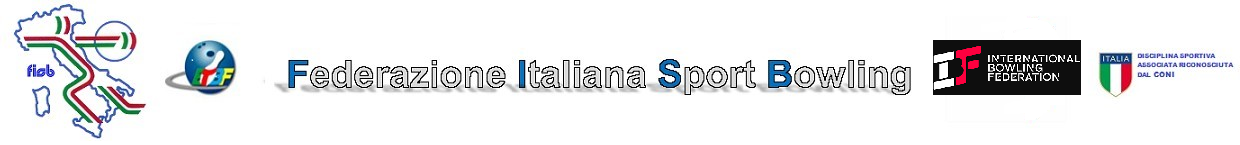 REGIONE VENETOSINGOLO SENIORES - 3° PROVA TOP BOWLING CAMPODARSEGOSABATO     	18  SETTEMBRE 	ORE  15.00  (TIRI DI PROVA ORE 14.50) DOMENICA      	19  SETTEMBRE 	ORE  15.00  (TIRI DI PROVA ORE 14.50) Art.3 RTS settore Seniores: a) Singolo Maschile e Femminile per fasce di età. Il Campionato si svolge in tre fasi ad hdcp Federale ed a fasce di età sul totale di 6 partite in 3 serie di 2 partite. Al termine di ogni fase verrà stilata una classifica a punti in base ai birilli abbattuti da ciascun atleta (hdcp compreso) . Tale classifica consentirà la selezione degli atleti ammessi alla partecipazione alla finale unica italiana. Vedi "tabella punteggi" relativa al Settore Seniores (Art. 7 regolamento di settore). La classifica finale sarà definita dalla somma dei punti totalizzati dal giocatore/trice nelle 3 fasi di Regionale. In caso di punteggio pari, la posizione sarà determinata dai migliori piazzamenti avuti, in caso di ulteriore parità dal totale dei birilli abbattuti nelle 3 prove, qualora sussista ancora la parità si farà riferimento a quanto sancito nel regolamento tecnico sportivo delle Norme Generali al paragrafo 5.6.11 “Regole sulla parità”. Per quanto concerne le iscrizioni, le modalità di gara, la mancata partecipazione, l’invio dei risultati, etc. fa fede quanto previsto dal RTS Norme Generali nazionale.HANDICAP	:	M/1	=  0	M/2	=  5	M/3	=  10	 M/4	=  15			F/1	=  0	F/2	=  5	F/3	=  10	 F/4	=  15Inoltre verrà dato un birillo di handicap in più a tutti gli atleti della fascia C per ogni anno compiuto oltre i 65 a tutto il 31/12/2022.Accedono alla Finale Italiana un numero di atleti determinato dalla Segreteria Federale in base alla disponibilità del Centro Bowling nel quale si disputerà la finale.RESPONSABILE DEL TORNEO SIG. MIRCO ROSTIN tel.347-4606048La quota di iscrizione è di Euro 27,00 ad atleta .(€12,00 quota Federale e €15.00 quota partite)PRENOTAZIONI:Le prenotazioni dovranno pervenire telefonicamente,  da A.S.D. che dimostreranno di essere già in regola con il tesseramento, entro e non oltre Giovedi 09 Settembre 2021 al Responsabile del Torneo e confermate entro 24 ore via email a mirco@mircorostin.it e a fisb.veneto@gmail.com indicando tutti i dati dei giocatori (nome ,cognome ,tessera, categoria, a.s. di appartenenza) secondo queste precedenze:DAL 06 SETTEMBRE: PORTOGRUARO DAL 07 SETTEMBRE: VERONADAL 08 SETTEMBRE: VICENZA E CASTELFRANCODAL 09 SETTEMBRE: PADOVA La manifestazione è presente nell’elenco degli Eventi e competizioni di livello agonistico e riconosciuti di preminente interesse nazionale del CONI si svolgerà come da DPCM e linee guida della Federazione.Regole covid19 Considerato che la manifestazione si svolgerà in zona bianca quindi con l’impianto ospitante aperto al pubblico secondo le modalità di accesso previste dal D.L. del 6 agosto 2021 N. 111. Mentre per quanto riguarda le attività sportive la nostra Federazione si deve attenere alle ultime disposizioni in materia di organizzazione di eventi sportivi” redatte dal Dipartimento per lo Sport della Presidenza del Consiglio dei Ministri aggiornate al 6 agosto 2021, recuperabili al seguente link “Linee Guida del 6 agosto 2021. L’accesso all’impianto sportivo per atleti e accompagnatori dovrà avvenire previa verifica dei seguenti elementi: Misurazione della temperatura corporea, che dovrà essere inferiore ai 37,5°; Essere in possesso delle certificazioni verdi Covid-19 (Green Pass), comprovanti l’inoculazione almeno della prima dose vaccinale Sars-CoV-2 o la guarigione dall'infezione da Sars-CoV-2 (validità 6 mesi) o l’effettuazione di un test molecolare o antigenico rapido con risultato negativo al virus Sars-CoV-2 (con validità 48 ore). Sanificazione delle mani con prodotti idonei, attraverso apposite colonnine e/o dispenser; compilare le dichiarazioni previste nelle linee guida della Federazione (l’allegato A) da consegnare al Responsabile della gara avere con se  una copia del certificato medico sportivo agonistico in corso di validità o in alternativa una dichiarazione del presidente di AS che dichiari che il certificato medico agonistico scadente il ............... dell'atleta xxxx è custodito c/o la sede dell'associazione sportiva.È rigorosamente vietata ogni forma di contatto tra giocatori sull’area di gioco, con espresso riferimento al “passaggio del cinque”; Agli atleti impegnati nella pratica sportiva, è consentito l’utilizzo di straccetti per detergere l’olio dalle bocce, ma è rigorosamente vietato riporre gli stessi a contatto con attrezzature di gioco e straccetti di altri giocatori, utilizzando a tale scopo la propria borsa delle bocce o altro ricovero di effetti personali; Utilizzo della DPI (mascherina): L’utilizzo della mascherina è obbligatorio per tutta la durata del gioco non attivo. La mascherina può essere abbassata unicamente nel momento del gioco attivo, dopo la salita sull’approache e dovrà nuovamente essere indossata correttamente, prima di scendere dall’approache; 